KLASA: 024-01/22-01/54URBROJ: 2170-30-22-01-1Omišalj, 11. listopada 2022.	PREDMET: NACRT ODLUKE O  PRIVREMENOJ ZABRANI IZVOĐENJA 		           RADOVA NA PODRUČJU OPĆINE OMIŠALJ U 2023. GODINI                      		 - Savjetovanje sa zainteresiranom javnošću	Zakon o gradnji („Narodne novine“ broj 153/13, 20/17, 39/19 i 125/19) u članku 132. propisuje da predstavničko tijelo jedinice lokalne samouprave, po prethodno pribavljenom mišljenju turističke zajednice općine, može odlukom za određene vrste građevina, na određenim područjima, odrediti razdoblje iduće kalendarske godine i vrijeme u kojemu se ne mogu izvoditi zemljani radovi i radovi na izgradnji konstrukcije građevine. 	U istom članku propisano je da se navedena odluka ne odnosi na: 1. građevine, odnosno radove za čije je građenje, odnosno izvođenje utvrđen interes Republike Hrvatske, 2. uklanjanje građevina na temelju rješenja građevinske inspekcije ili odluke drugog tijela državne vlasti i 3. građenje građevina, odnosno izvođenje radova u godini u kojoj je odluka stupila na snagu.	Temeljem članka 11. Zakona o pravu na pristup informacijama („Narodne novine“ broj 25/13 i 85/15), jedinice lokalne samouprave dužne su provoditi savjetovanje s javnošću pri donošenju općih akata odnosno drugih strateških ili planskih dokumenata kad se njima utječe na interes građana i pravnih osoba. Na taj se način želi upoznati javnost sa predloženim Nacrtom odluke i pribaviti mišljenja, primjedbe i prijedloge zainteresirane javnosti, kako bi predloženo, ukoliko je zakonito i stručno utemeljeno, bilo prihvaćeno od strane donositelja odluke i u konačnosti ugrađeno u odredbe odluke.Svoje prijedloge vezane uz Nacrt odluke o privremenoj zabrani izvođenja radova
na području općine Omišalj u 2023. godini možete podnijeti putem Obrasca za savjetovanje dostupnog na ovoj stranici. Popunjen obrazac šalje se putem e-maila na adresu: sonja.cubranic@omisalj.hrSavjetovanje o nacrtu Prijedloga odluke otvoreno je do  10. studenog 2022. godine.Po završetku Savjetovanja, svi pristigli prijedlozi bit će pregledani i razmotreni, sastavit će se Izvješće o prihvaćenim i neprihvaćenim prijedlozima kao i razlozima neprihvaćanja i to Izvješće bit će objavljeno na ovoj stranici.Općina Omišalj Na temelju članka 132. Zakona o gradnji („Narodne novine“ broj 153/13, 20/17, 39/19 i 125/19) i članka 33. Statuta Općine Omišalj („Službene novine Primorsko- goranske županije“ broj 5/21), po prethodno pribavljenom mišljenju Turističke zajednice Općine Omišalj, Općinsko vijeće Općine Omišalj na sjednici održanoj __________2022. godine, donijelo jeODLUKU
o privremenoj zabrani izvođenja radova
na području općine Omišalj u 2023. godiniČlanak 1.Ovom odlukom privremeno se zabranjuje izvođenje radova za vrijeme turističke sezone na području općine Omišalj tj. određuje se vrsta radova, područje, razdoblje kalendarske godine i vrijeme u kojem se privremeno zabranjuje izvođenje radova, utvrđuju opći uvjeti i razlozi zbog kojih se u pojedinim slučajevima mogu izvoditi radovi, nadzor nad provedbom odluke i novčane kazne.Članak 2.Zabrana izvođenja radova iz članka 1. ove Odluke odnosi se na zemljane radove i radove na izgradnji konstrukcije građevine. Članak 3.Zabrana izvođenja radova iz članka 2. ove Odluke odnosi se na područje općine Omišalj.Članak 4.Izvođenje radova iz članaka 2. i 3. ove Odluke zabranjuje se za vrijeme turističke sezone, u vremenu od 00,00 do 24,00 sata:- na području naselja Omišalj u kalendarskom razdoblju od 15. lipnja 2023. godine do 15. rujna 2023. godine, - na području naselja Njivice u kalendarskom razdoblju od 1. lipnja 2023. godine do 15. rujna 2023. godine.Članak 5.Odredbe članaka 2., 3. i 4. ove Odluke ne odnose se na:građevine, odnosno radove za čije je građenje, odnosno izvođenje utvrđen interes Republike Hrvatskeuklanjanje građevina na temelju rješenja građevinske inspekcije ili odluke drugog tijela državne vlastigrađenje građevina, odnosno izvođenje radova u godini u kojoj je odluka stupila na snagu.Članak 6.Nadzor nad provedbom ove Odluke provodi komunalni redar Općine Omišalj, sukladno odredbama Zakona o građevinskoj inspekciji („Narodne novine“ broj 153/13 i 115/18).Članak 7.Novčana kazna za investitora koji izvodi radove protivno ovoj Odluci, određena je Naputkom o novčanim kaznama koje izriču komunalni redari, koji je donijelo Ministarstva graditeljstva i prostornog uređenja („Narodne novine“ broj 23/18).	Članak 8.Danom stupanja na snagu ove Odluke prestaje važiti Odluka o privremenoj zabrani izvođenja radova na području Općine Omišalj u 2022. godini („Službene novine Primorsko-goranske županije“ broj 33/21).Članak 9.Ova Odluka stupa na snagu osmog dana od dana objave u „Službenim novinama Primorsko-goranske županije“, a primjenjuje se od 1. siječnja 2023. godine.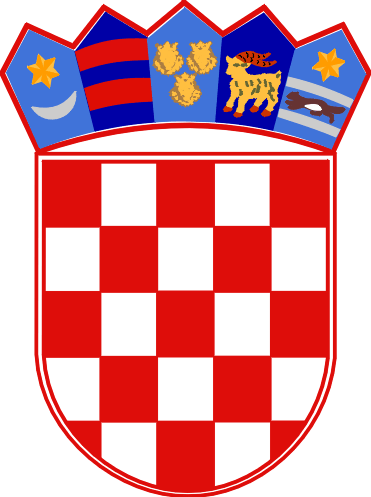 REPUBLIKA HRVATSKAPRIMORSKO-GORANSKA ŽUPANIJAOPĆINA OMIŠALJUPRAVNI ODJEL